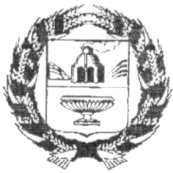 АДМИНИСТРАЦИЯ СОСНОВСКОГО СЕЛЬСОВЕТАЗАРИНСКОГО РАЙОНА АЛТАЙСКОГО КРАЯ00.07.2022                   		                                                                                № 00с. СосновкаВ соответствии с пунктом 4 статьи 86 Бюджетного кодекса Российской Федерации, Трудовым кодексом Российской Федерации, постановлением Правитель-  ства Алтайского края от 24.06.2022 № 221, Уставом муниципального образования Сосновский сельсовет Заринского района Алтайского краяП О С Т А Н О В Л Я Е Т :Увеличить с 1 июня 2022 года размеры должностных окладов служащих, не относящихся к муниципальным служащим, осуществляющим техническое обеспечение деятельности органов местного самоуправления в 1,1  раза.Финансирование расходов, связанных с реализацией настоящего постановления, осуществлять в пределах средств, предусмотренных в бюджете муниципального образования Сосновский сельсовет Заринского района Алтайского края на соответствующий финансовый год и плановый период.Настоящее постановление подлежит размещению на странице администрации Сосновского сельсовета официального сайта Администрации Заринского района и на информационных стендах администрации сельсовета.Контроль за выполнением настоящего постановления оставляю за собой.Глава Администрации                                                                          Сосновского сельсовета 			                                 Е.С. Чиркова                            П О С Т А Н О В Л Е Н И ЕО размерах должностных окладов служащих, не относящихся к муниципальным служащим, осуществляющих техническое обеспечение деятельности Администрации Сосновского сельсовета